Youth Violence Prevention Week | April 8th-12th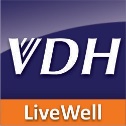 Social Media ToolkitYouth Violence Prevention Week | April 8th-12thSocial Media ToolkitYouth Violence Prevention Week | April 8th-12thSocial Media ToolkitFacebookTwitterInstagram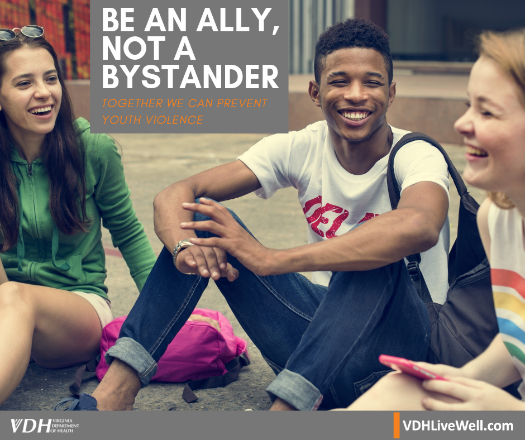 Be an ally, not a bystander. If you see someone being bullied, DO SOMETHING! Learn how you can help prevent youth violence: VDHLiveWell.com/YVBP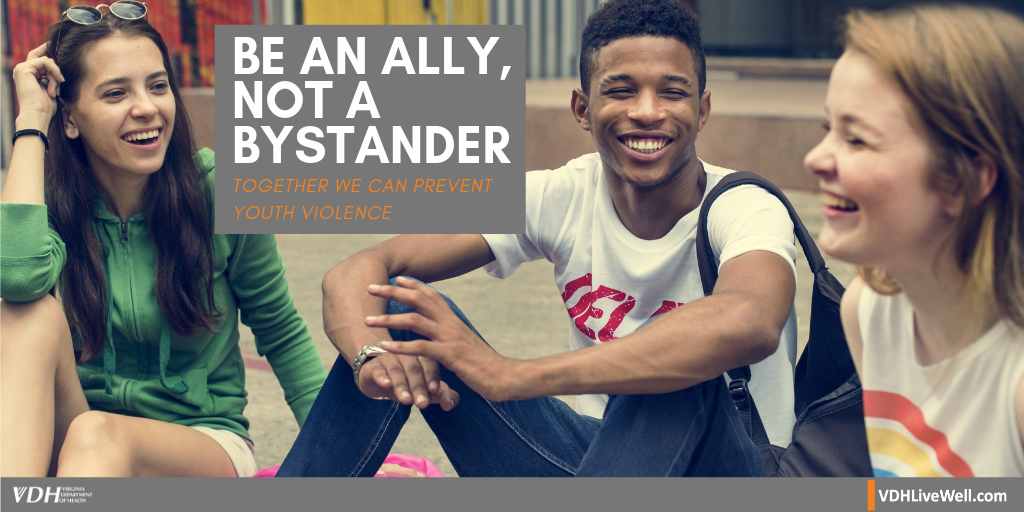 Be an ally, not a bystander. If you witness bullying, DO SOMETHING! VDHLiveWell.com/YVBP #NYVPM #StopBullying #BeAnUpstander #SpeakUp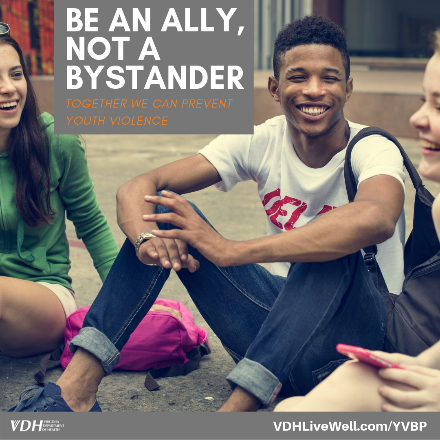 Be an ally, not a bystander. If you witness bullying, DO SOMETHING! #NYVPM #StopBullying #BeAnUpstander #SpeakUp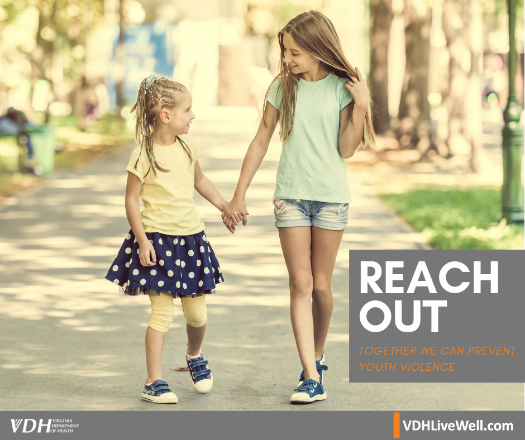 Learn the warning signs for violent behavior and reach out when you see them: VDHLivewell.com/YVBP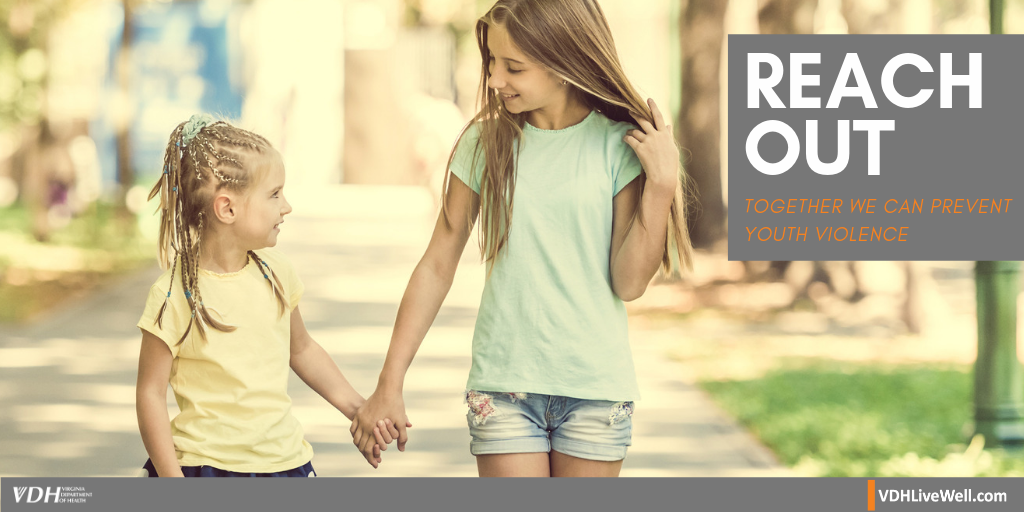 Learn the warning signs for violent behavior and reach out when you see them: VDHLivewell.com/YVBP #NYVPM #ReachOut #ViolencePrevention #SpeakUp #BeAnUpstander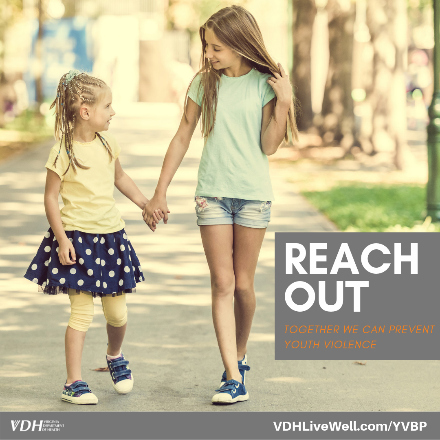 Learn the warning signs for violent behavior and reach out when you see them.#NYVPM #ReachOut #ViolencePrevention #SpeakUp #BeAnUpstander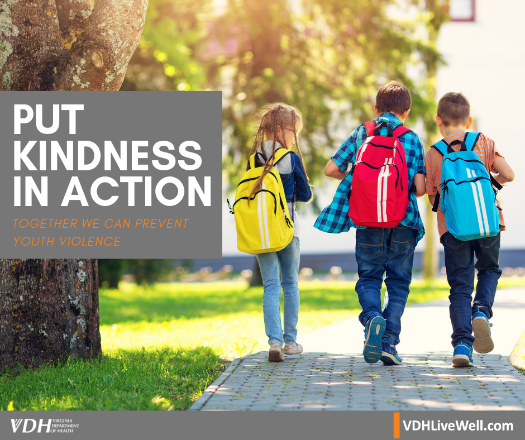 Put kindness in action. Leave an anonymous note, say hello to the new kid, reach out! Small actions can have a big impact.Learn more about how to prevent youth violence: VDHLivewell.com/YVBP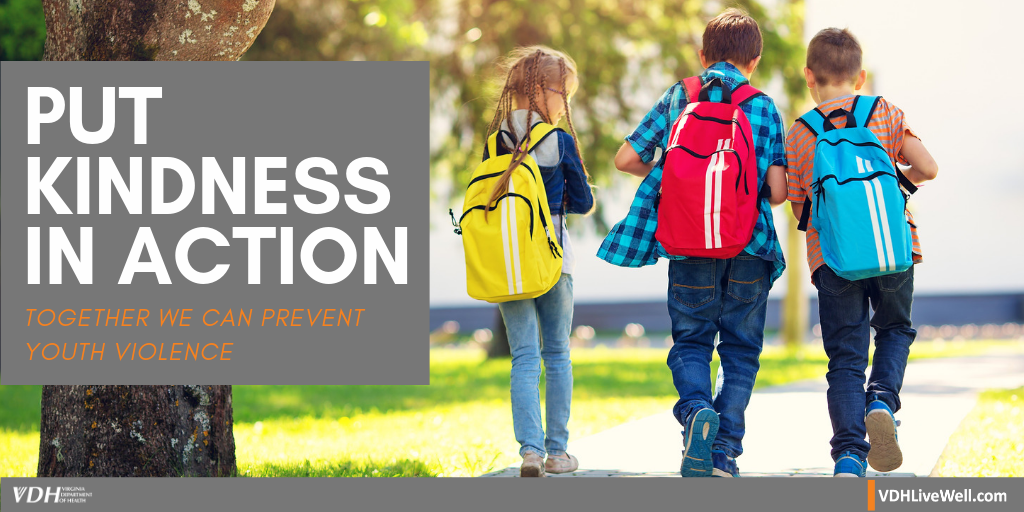 Put #KindnessInAction. Small actions can have a big impact! Learn more: VDHLivewell.com/YVBP #NYVPM #ReachOut #BeAnUpstander #SmallSteps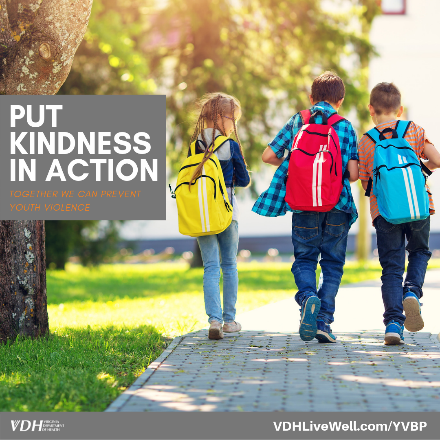 Put kindness in action. Leave an anonymous note, say hello to the new kid, reach out! Small actions can have a big impact.#NYVPM #ReachOut #BeAnUpstander #SmallSteps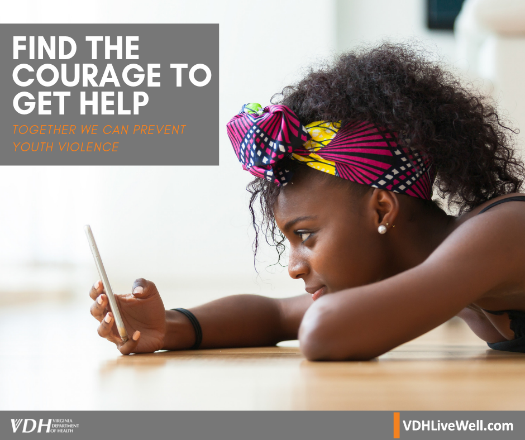 It takes more courage to walk away than to fight.Learn how you can prevent youth violence: VDHLiveWell.com/YVBP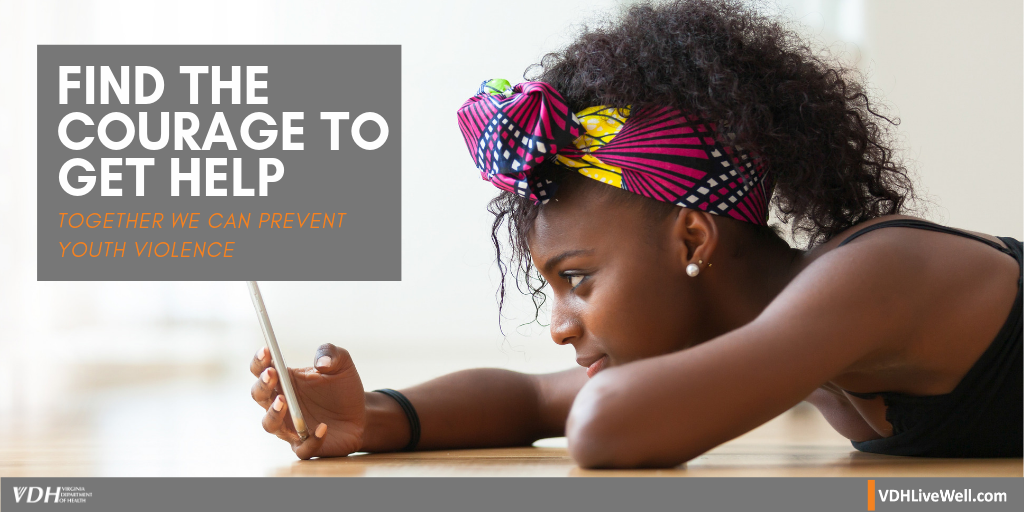 It takes more #courage to walk away than to fight. VDHLiveWell.com/YVBP #NYVPM #WalkAway #SpeakUp #ViolencePrevention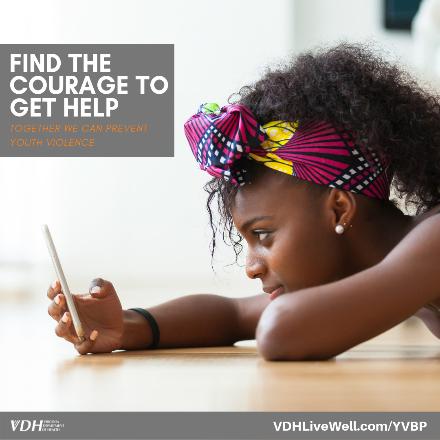 It takes more #courage to walk away than to fight. #NYVPM #WalkAway #SpeakUp #ViolencePrevention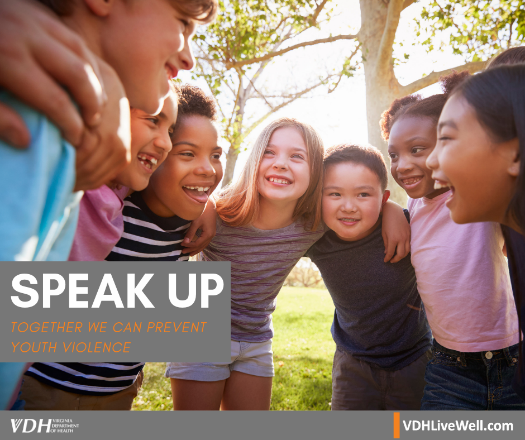 Be an upstander! Speak up if you see someone in trouble.Learn how you can prevent youth violence: VDHLiveWell.com/YVBP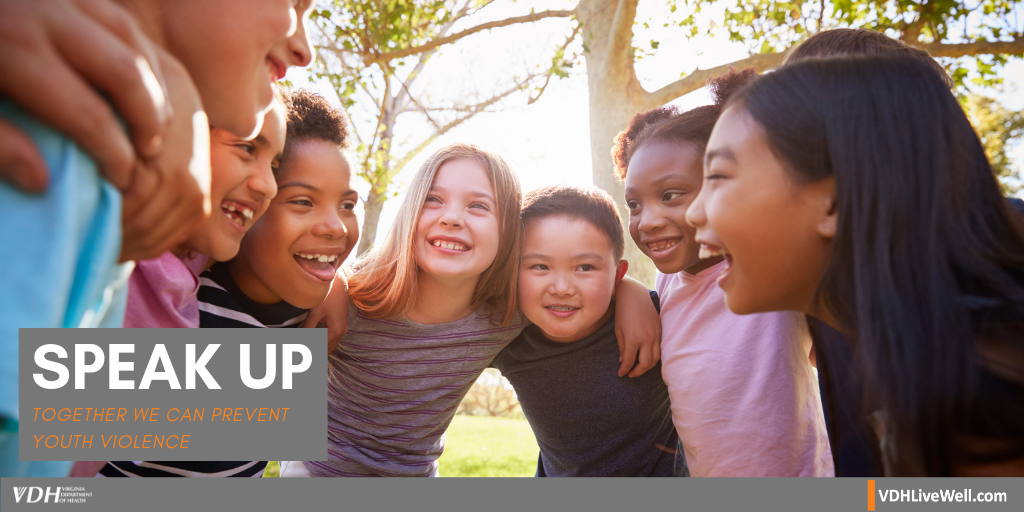 Be an #Upstander! #SpeakUp if you see someone in trouble. VDHLiveWell.com/YVBP #NYVPM #StopBullying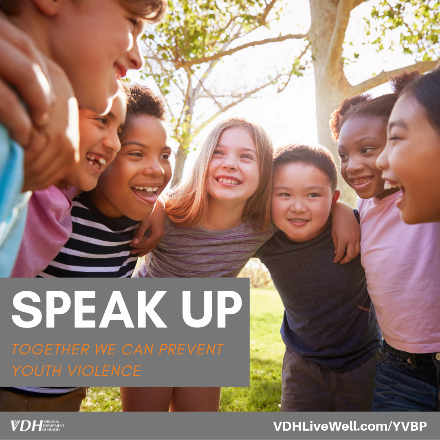 Be an #Upstander! #SpeakUp if you see someone in trouble. #NYVPM #StopBullying